Име и презиме ученика ______________________________________ Одељење _____* * *1. Запиши на линији једну именицу из скупа, која припада истој врсти као именице у низу. 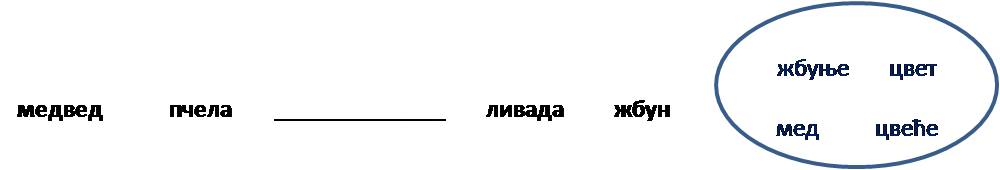 2. У којој су реченици сви глаголи употребљени у садашњем времену? а) „Птица је дуго цвркутала, а ми смо је занесено слушали“, причао ми је брат.б) „Деда се храни рибом, коју тетка припрема на безброј начина“, каже моја мама.в)  „Да пробамо поново! Сигурно је гладна, доћи ће!“, предложио сам ја.г) „Бацићу још једанпут, за тебе! Мораће да загризе!“, рече ми деда.3. У следећем тексту подвуци заповедну реченицу.	„Тражио сам те дуго и најзад сам те нашао!“, ускликну дечак. „Могу ли теби све да кажем?“	„Наравно да можеш, већ дуго те чекам“, зачу се гласић у подножју дрвета. „Испричај ми све! Слушам те.“4. Прочитај наведену реченицу.	Пуженко и његов друг предвече готово сасвим посусташе од дуга пута.Заокружи слово испред речи која има слично значење као подвучена реч.а) удаљише се       б) изгубише се        в)  уморише се        г) разбудише се 5. Препиши писаним словима латинице следећу реченицу:Било је жалосно посматрати посивело дрвеће и цвеће које је венуло истог часа кад би се извукло из пупољка._____________________________________________________________________________________________________________________________________________________________________________________________________________________6. Заокружи слово испред реченице у којој је речца не правилно написана.7. Пажљиво прочитај текст и подвуци само приповедачке речи.Две девојчице се насмејаше. Тому је изгледа било непријатно. „Ви се с нама шалите“, закикота се Џејн. „Нисте стварно некада имали десет година, зар не, госпођо Бентли?“8. У правоугаонике поред сваког текста упиши број који означава књижевну врсту. Назив једне књижевне врсте је сувишан.9. Следећи текст напиши у облику дијалога.Свети Сава је упитао путника куда путује. Овај је одговорио да тражи добро по свету. Светог Саву је интересовало да ли га је негде нашао. Путник је признао да још није пронашао добро. Свети Сава му је онда препоручио да добро пронађе прво у себи и да га онда понуди и другима.Свети Сава: _____________________________________________________________________________________________________________________________Путник: _______________________________________________________________________________________________________________________________Свети Сава: _____________________________________________________________________________________________________________________________Путник: _______________________________________________________________________________________________________________________________Свети Сава: _____________________________________________________________________________________________________________________________10. Одреди редослед догађаја (од 1 до 6):РЕШЕЊА ЗАДАТАКА1. ЦВЕТ. 2.  б) „Деда се храни рибом, коју тетка припрема на безброј начина“, каже моја мама.3. Испричај ми све!4. в)  уморише се.5. Bilo je žalosno posmatrati posivelo drveće i cveće koje je venulo istog časa kad bi se izvuklo iz pupoljka.6. в) Не говори ми стално нећу!7. Две девојчице се насмејаше. Тому је изгледа било непријатно. „Ви се с нама шалите“, закикота се Џејн. „Нисте стварно некада имали десет година, зар не, госпођо Бентли?“8. У правоугаонике поред сваког текста упиши број који означава књижевну врсту. Назив једне књижевне врсте је сувишан.9. Следећи текст напиши у облику дијалога.Свети Сава: „Где путујеш?“ Путник: „Тражим добро по свету.“Свети Сава: „Да ли си га негде нашао?“ Путник: „Још увек га нисам пронашао.“Свети Сава: „Добро прво откри у себи, а онда га понуди другима.“10. Одреди редослед догађаја (од 1 до 6):БОДОВАЊЕ – УКУПНО 15 ПОЕНА1. 1 ПОЕН2. 1 ПОЕН3. 1 ПОЕН4. 1 ПОЕН5. 1 ПОЕН6. 1 ПОЕН7. 1 ПОЕН8. Сваки захтев по 0.5 бодова. Укупно 2 ПОЕНА.9. Сваки захтев по 1 поен. Укупно 5 ПОЕНА.10. 1 ПОЕНСКАЛА ЗА 15 ПОЕНАа) Неговори ми стално нећу!б) Не говори ми стално не ћу!в) Не говори ми стално нећу!г) Неговори ми стално не ћу!1. Епска песма2. Брзалица3. Басна4. Загонетка5. ПословицаКућица у горици на једној ножици. (печурка)1. Епска песма2. Брзалица3. Басна4. Загонетка5. ПословицаЈави му се из облака вила:„Зашто, брате, Краљевићу Марко!Јесам ли ти, болан, говорилада не чиниш у неђељу кавге?“1. Епска песма2. Брзалица3. Басна4. Загонетка5. ПословицаЈедном се договоре пси те огласе рат вуцима. Вуци приме рат, па се почну спремати. Пси се скупе у једну долину, а вукови у другу.1. Епска песма2. Брзалица3. Басна4. Загонетка5. ПословицаЛењост је сваког зла почетак.Проба  је почела.Отишли смо на службени улаз и одатле ушли у свлачионицу.Након тога имали смо кратку паузу до почетка представе.Пошли смо колима на балетску представу.Обукла сам свој костим.Паркирали смо се испред зграде позоришта.1. Епска песма2. Брзалица3. Басна4. Загонетка5. Пословица4Кућица у горици на једној ножици. (печурка)1. Епска песма2. Брзалица3. Басна4. Загонетка5. Пословица1Јави му се из облака вила:„Зашто, брате, Краљевићу Марко!Јесам ли ти, болан, говорилада не чиниш у неђељу кавге?“1. Епска песма2. Брзалица3. Басна4. Загонетка5. Пословица3Једном се договоре пси те огласе рат вуцима. Вуци приме рат, па се почну спремати. Пси се скупе у једну долину, а вукови у другу.1. Епска песма2. Брзалица3. Басна4. Загонетка5. Пословица5Лењост је сваког зла почетак.Проба  је почела.5Отишли смо на службени улаз и одатле ушли у свлачионицу.3Након тога имали смо кратку паузу до почетка представе.6Пошли смо колима на балетску представу.1Обукла сам свој костим.4Паркирали смо се испред зграде позоришта.2Број бодова на тестуПроценат (%)Oпсег оценеОцена0 – 3.50010 – 3.56.67%0.3310 – 3.513.33%0.6710 – 3.520.00%1.0014 - 6.526.67%1.3324 - 6.533.33%1.6724 - 6.540.00%2.0027 - 9.546.67%2.3337 - 9.553.33%2.6737 - 9.560.00%3.00310 - 12.566.67%3.33410 - 12.573.33%3.67410 - 12.580.00%4.00413 - 1586.67%4.33513 - 1593.33%4.67513 - 15100%5.005